KLASA: 112-03/19-01/6URBROJ: 2170/1-06-02/2-19-2Rijeka, 7. lipnja 2019.Pročelnica Upravnog odjela za prostorno uređenje, graditeljstvo i zaštitu okoliša Primorsko-goranske županije, temeljem odredbe članka 19. i 29. Zakona o službenicima i namještenicima u lokalnoj i područnoj (regionalnoj) samoupravi (''Narodne novine'' broj 86/08, 61/11 i 4/18), objavljuje OGLASza prijam u službu u Upravni odjel za prostorno uređenje, graditeljstvo i zaštitu okoliša Primorsko-goranske županije, radi zamjene duže vrijeme odsutne službenice na radnom mjestu: VIŠI STRUČNI SURADNIK / VIŠA STRUČNA SURADNICA ZA PRAVNE I OPĆE POSLOVE: 1 izvršitelj / izvršiteljica na određeno vrijeme radi zamjene duže vrijeme odsutne službenice Posebni uvjeti: magistar pravne strukenajmanje 1 godina radnog iskustva na odgovarajućim poslovima položen državni stručni ispitrad na računaluOsobama s akademskim ili stručnim nazivom odnosno s akademskim stupnjem stečenim prije stupanja na snagu Zakona o akademskim i stručnim nazivima i akademskom stupnju (''Narodne novine'' broj 107/07 i 118/12), stečeni akademski ili stručni naziv odnosno akademski stupanj izjednačava se s odgovarajućim akademskim ili stručnim nazivom ili akademskim stupnjem, u skladu s odredbama članka 14. toga Zakona. 	Osim navedenih posebnih uvjeta, kandidati / kandidatkinje moraju ispunjavati i opće uvjete za prijam u službu utvrđene člankom 12. Zakona o službenicima i namještenicima u lokalnoj i područnoj (regionalnoj) samoupravi (punoljetnost, hrvatsko državljanstvo, zdravstvena sposobnost za obavljanje poslova radnog mjesta na koje se osoba prima), a za njihov prijam u službu ne smiju postojati zapreke iz članka 15. i 16. istog Zakona. Na oglas se mogu javiti osobe oba spola.Natjecati se mogu i kandidati / kandidatkinje koji nemaju položen državni stručni ispit. Ako kandidat / kandidatkinja ostvaruje pravo prednosti pri zapošljavanju prema posebnom zakonu, dužan / dužna je u prijavi na oglas pozvati se na to pravo, te priložiti sve dokaze o ispunjavanju traženih uvjeta, u kojem slučaju imaju prednost u odnosu na ostale kandidate / kandidatkinje samo pod jednakim uvjetima. Kandidati / kandidatkinje koji se pozivaju  na  pravo prednosti pri zapošljavanju u skladu s člankom 101. Zakona o hrvatskim braniteljima iz Domovinskog rata i članovima njihovih obitelji (''Narodne novine'' broj 121/17), uz prijavu na oglas dužni su, osim dokaza o ispunjavanju traženih uvjeta, priložiti i dokaze o ostvarivanju prava prednosti prilikom zapošljavanja iz članka 103. Zakona o hrvatskim braniteljima iz Domovinskog rata i članovima njihovih obitelji, navedenim na stranicama   Ministarstva hrvatskih branitelja: https://branitelji.gov.hr/o-ministarstvu/djelokrug/mjere/zaposljavanje-i- obrazovanje/825. Kandidati / kandidatkinje koji ostvaruju pravo prednosti pri zapošljavanju na temelju članka 9. Zakona o profesionalnoj rehabilitaciji i zapošljavanju osoba s invaliditetom („Narodne novine“ broj 157/13, 152/14 i 39/18) dokazuju to odgovarajućom javnom ispravom o invaliditetu na temelju koje se osoba može upisati u očevidnik zaposlenih osoba s invaliditetom, te dokaz iz kojeg je vidljivo na koji je način prestao radni odnos kod posljednjeg poslodavca (rješenje, ugovor, sporazum i sl.).Kandidati / kandidatkinje koji ostvaruju pravo prednosti pri zapošljavanju na temelju članka 48.f Zakona o zaštiti vojnih i civilnih invalida rata („Narodne novine“ broj 33/92, 77/92, 86/92-pročišćeni tekst, 27/93, 58/93, 2/94, 76/94, 108/95, 108/96, 82/01, 94/01, 103/03 i 148/13), dokazuju to rješenjem ili potvrdom o priznatom statusu iz koje je vidljivo to pravo, potvrdom o nezaposlenosti Hrvatskog zavoda za zapošljavanje izdanom u vrijeme trajanja ovog oglasa, te dokaz iz kojeg je vidljivo na koji je način prestao radni odnos kod posljednjeg poslodavca (rješenje, ugovor, sporazum i sl.).Za kandidate / kandidatkinje prijavljene na oglas koji ispunjavaju formalne uvjete oglasa, provesti će se prethodna provjera znanja i sposobnosti putem pisanog testiranja i intervjua. Ako kandidat / kandidatkinja ne pristupi testiranju i/ili intervjuu, smatrati će se da je povukao / povukla prijavu na oglas. Na web stranici Primorsko-goranske županije: www.pgz.hr, objaviti će se opis poslova i podaci o plaći radnog mjesta koje se popunjava, način i vrijeme obavljanja prethodne provjere znanja i sposobnosti kandidata / kandidatkinja, područja provjere te pravni i drugi izvori za pripremanje kandidata / kandidatkinja za tu provjeru. Na istoj web stranici te na oglasnoj ploči Upravnog odjela za prostorno uređenje, graditeljstvo i zaštitu okoliša Primorsko-goranske županije na adresi u Rijeci, Riva 10, objaviti će se vrijeme održavanja prethodne provjere znanja i sposobnosti kandidata / kandidatkinja, najmanje 5 dana prije održavanja provjere.  Izabrani kandidat pozvat će se da u primjerenom roku, a prije donošenja rješenja o prijmu, dostavi uvjerenje o zdravstvenoj sposobnosti za obavljanje poslova radnog mjesta i uvjerenje nadležnog suda da se protiv njega ne vodi kazneni postupak, a u slučaju nedostavljanja traženih isprava u ostavljenom roku, smatrati će se da je osoba odustala od prijma u službu.U pisanoj prijavi na Oglas navode se osobni podaci podnositelja/ice prijave (ime i prezime, adresa stanovanja, broj telefona, odnosno mobitela, po mogućnosti e-adresa), te naziv radnog mjesta na koje se prijavljuje.Prijavu je potrebno vlastoručno potpisati.Kandidati / kandidatkinje obvezni su uz prijavu priložiti: životopis,dokaz o hrvatskom državljanstvu,dokaz o ispunjavanju uvjeta stupnja obrazovanja i stručne spreme, a kandidati koji su stručnu spremu stekli u inozemstvu trebaju priložiti rješenje o nostrifikaciji, odnosno priznavanju inozemne kvalifikacije iz kojega je vidljivo koji je to stupanj i razina obrazovanja i s kojim je stupnjem, odnosno razinom obrazovanja to u Republici Hrvatskoj izjednačeno;dokaz o radnom stažu (elektronički zapis ili potvrdu o podacima evidentiranim u bazi podataka Hrvatskog zavoda za mirovinsko osiguranje koji mora sadržavati podatke o: poslodavcu, osnovi osiguranja, početku i prestanku osiguranja, radnom vremenu, stvarnoj i potrebnoj stručnoj spremi te trajanju staža osiguranja)dokaz o traženom radnom iskustvu od najmanje 1 godine ostvarenom na odgovarajućim poslovima, koji sadrži vrstu poslova koju je kandidat obavljao, vrstu stručne spreme tih poslova i razdoblje u kojem je obavljao te poslove (potvrda dosadašnjih poslodavaca o vrsti poslova i trajanju radnog odnosa, preslika ugovora o radu, rješenja i sl. iz kojih mora biti vidljivo ostvareno radno iskustvo na poslovima tražene stručne spreme i struke), a koje je evidentirano u elektroničkom zapisu ili potvrdi Hrvatskog zavoda za mirovinsko osiguranje,ukoliko kandidati / kandidatkinje imaju položen državni stručni ispit dužni su dostaviti dokaz o položenom državnom stručnom ispitu (preslik uvjerenja odnosno svjedodžbe)	Isprave se prilažu u neovjerenom presliku, a prije izbora kandidata predočit će se izvornik.Pisane prijave na Oglas, podnose se u roku od 8 dana od dana objave oglasa, neposredno u pisarnicu Primorsko-goranske županije ili preporučeno putem pošte na adresu: Primorsko-goranska županija, Rijeka, Slogin kula 2, s naznakom «Oglas za prijam u službu u Upravni odjel za prostorno uređenje, graditeljstvo i zaštitu okoliša''.Osoba koja ne podnese pravodobnu i/ili urednu prijavu ili za koju se utvrdi da ne ispunjava formalne uvjete iz Oglasa, neće se smatrati kandidatom / kandidatkinjom prijavljenim na Oglas. Urednom prijavom smatra se prijava koja sadrži sve podatke i priloge navedene u Oglasu.	O rezultatima Oglasa kandidati / kandidatkinje bit će obaviješteni u zakonskom roku.						            P r o č e l n i c a                                      v.r. izv.prof.dr.sc. Koraljka Vahtar-Jurković, dipl.ing.građ.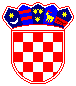 REPUBLIKA HRVATSKA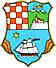 REPUBLIKA HRVATSKAPRIMORSKO-GORANSKA ŽUPANIJAPRIMORSKO-GORANSKA ŽUPANIJAUPRAVNI ODJEL ZA PROSTORNO UREĐENJE,GRADITELJSTVO I ZAŠTITU OKOLIŠAUPRAVNI ODJEL ZA PROSTORNO UREĐENJE,GRADITELJSTVO I ZAŠTITU OKOLIŠA